Hans Christian Andersen, danski pisatelj in pesnik, * 2. april 1805, Odense, † 4. avgust 1875, København.Rodil se je 2. aprila 1805 (njegov rojstni dan je mednarodni dan mladinske knjige) v mestu Odense na Danskem. Njegov oče je bil čevljar, ki je umrl, ko je bilo pisatelju 11 let. Andersenova mati je želela, da se izuči za krojača, on pa je sanjal o drugih stvareh. Že v otroških letih se je prepuščal sanjarjenju, želel je postati pesnik in igralec. Napisal je nekaj romanov in gledaliških iger, ki pa so potonile v pozabo. Hodil pa je tudi v šolo. Bil je starejši kot ostali, zato so se mu posmehovali. Svetovno slavo so mu prinesle pravljice, ki so prevedene v največ svetovnih jezikov. Njegove zabavne in pogosto tudi otožne pravljice so prvič objavili leta 1835. Kljub slavi je živel samotno življenje. Umrl je 4. avgusta 1875, star sedemdeset let. Je eden najbolj znanih pisateljev na svetu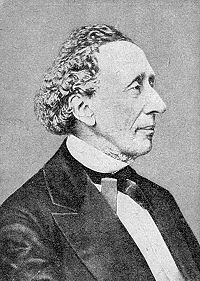 HANS CHRISTIAN ANDERSEN(1805 - 1875)H. C. Andersen se je rodil 2. aprila 1805 v mestu Odense na enem izmeddanskih otokov. Njegov oče je bil skromen čevljar, ki je tako malo zaslužil,da je družina morala stanovati v eni sami sobi. Hans se je že v otroških letihsilno rad prepuščal sanjarjenju; večkrat se je cele ure igral gledališče.Četudi se je zdel deček sila preprost, je revnemu čevljarju pomenildragoceni dar. Imel ga je zelo rad in vlival mu je veliko upanja. Bila stanerazdružljiva, Hans pa je bil najbolj srečen, kadar se je lahko z očetomsprehajal po polju.Čevljar je umrl, ko je bil Hans star komaj enajst let. Odslej je morala matiskrbeti za otroka. Mislila je, da bo šel po očetovih stopinjah in se odločil zakako obrt, pa je imel deček vse drugačne želje. Hotel bi biti pesnik inigralec. In res, kadar koli se je v kraju ustavila kaka potujoča skupina, se jesmukal okrog odra, ker bi rad izkoristil priložnost in igral z njimi. Nekadružina se ga je usmilila, dali so mu vlogo statista. Toda, ko se je pojavil naodru, so se mu gledalci nasmejali, ker je bil tako neroden.Mati se je odločila, da pošlje sina v uk k nekemu krojaču, toda on jo jepreprosil, da ga je poslala v Koebenhaven. Nerada mu je ustregla, todaštirinajstletnik je bil trden in je šel na pot z nekaj drobiža v žepu in brezizkušenj in prijateljev. Ko je prispel v veliko mesto, se je nameril naravnost vupravo kraljevega gledališča, da bi tam povedal, kako silno si želi postatiigralec. Nadel si je celo postati operni pevec. V upravi pa so se ljudje leglasno smejali suhljatemu in nerodnemu dečku, kakor so se mu že nekočljudje v rodnem kraju.Andersen je ostal popolnoma sam in brez denarja. Potikal se je po ulicah,bil je hudo lačen. Na srečo se ga je Jonas Collin iz uprave kraljevegagledališča le usmilil in mu omogočil šolanje. Toda Hans je bil slab in lenučenec in tako se je zanj začelo pet najmračnejših in žalostnih let vživljenju. Zaradi čudaškega vedenja se mu je smejal ves razred, učitelji paso se nanj jezili, ker se je slabo učil in po njihovem mnenju samo zapravljalčas s pisanjem pesmi. Prav nič niso skrivali pred njim očitneganezadovoljstva.Leta 1827 so mu dovolili, da se je vrnil v Koebenhaven, kjer je poskušalsrečo skoraj v vseh literarnih zvrsteh. Pisal je pesmi, romane, potopise -vse brez uspeha. Neko njegovo igro so končno uprizorili v kraljevemgledališču z malo večjim uspehom. Ko je bil star 28 let, je Andersen prvičodpotoval v tujino. Poslej je le malo časa zdržal doma. Objavil je zbirkozgodb o svojih potovanjih in začel pisati roman. Kamor je prišel, je sklepalprijateljstva, najsrečnejši pa je bil v družbi z otroki, katere je dobesednoočaral z mnogimi zgodbami.Končno je danski kralj odobril Hans Andersenu majhno pokojnino, tako jebil pisatelj prvič brez denarnih skrbi. Začel je pisati tudi pravljice, kakršne jepripovedoval svojim malim prijateljem, in sam ni mogel verjeti, da sonjegove zgodbe o vilah všeč tudi odraslim. Pisatelj je še zmeraj rad potoval 13in pisal. Slava mu je začela rasti in radi so ga sprejemali najslavnejši ljudje.Čeprav je rad sprejemal priznanja pomembnih osebnosti, se je še najboljrazveselil, kadar je slišal otroke, ki so na ulici vzklikali: "Poglej, veliki HansAndersen!"Čas pa je pokazal, da se je temeljito zmotil. Njegova druga dela sopopolnoma pozabljena, pravljice pa so še vedno žive in le malo kateri otrokjih ne pozna. Pred smrtjo je marljivo proučeval basni in pravljice iz starihčasov. Andersen je pripovedoval zgodbe vse življenje, toda šele v poznejšihletih je spoznal bogastvo pravljičnega sveta, ki se je ohranjal v izročilu izroda v rod. V tem pa je največji delež Hans Christiana Andersena.PravljiceAjda,Bedak Jurček,Bezgova mamka,Cesarjeva nova oblačila,Cesarjev slavček,Cvetlice male Ide,Deklica z vžigalicami,Divji labodi,Globina zvona,Grdi raček,Hranilnik,Juha iz špile,Kaj je doživel osatKraljična na zrnu graha,Leteči kovček,Mala morska deklica,Marjetica,Na račjem dvoru,Ole Luk-Oie,Palčica,Pastirica in dimnikar,Pero in črnilnik,Poslednje sanje starega hrasta,Ptica ljudske pesmi,Rdeči čeveljci,Rožni škrat,Senca,Snežna kraljicaHans Christian Andersen: življenje kot pravljica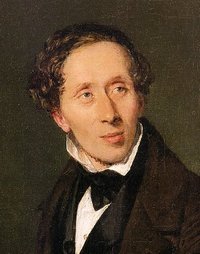 Andersen in njegove pravljice so v zgodovino otroške literature zapisani z zlatimi črkami.Danski pravljičar se je podpisal pod številne klasične pravljice, ki pa jih danes mnogi poznajo le prek risank, ki jih je okusu trga priredil Disney. Če želimo Andersenove pravljice zares spoznati in bolje razumeti, je smiselno spoznati Andersenov življenjepis. Tudi njegova življenjska zgodba je namreč svojevrstna pravljica.Andersenove pravljice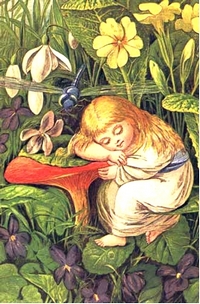 Težko je najti knjižno zbirko, ki bi naredila tak vtis kot Andersenove pravljice.Nesmrtne pripovedi Deklica z vžigalicami, Cesarjeva nova oblačila, Snežna kraljica, Leteči kovček in druge so del otroštva milijonov dečkov in deklic po vsem svetu.Zakaj so pravljice, ki jih je podpisal Hans Christian Andersen, tako vplivne?